JMHS Senior Boys Basketball Tournament 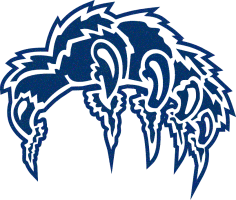 					February 21-22, 2020I would like to take this opportunity to invite your boys team to enter our tournament on Feb. 21-22, 2020.  We needed one more tournament to fill our season and are hoping that you can attend!Entry fee is $375.00 per team (cheque payable to: John Maland High School).  Please mail this by January 15th as confirmation of your participation in the tournament.Please fill in the following information and email it back to me at your earliest convenience.											SCHOOL:   ________________________________  Phone:  ________________                        Contact Person: ____________________________     E-mail:  _________________________________ Cell # _________________                                                                                                     Please send your Entry fee to insure your registration in the tournament.  		*Cheque payable to: John Maland High School*Please mail to:Thanks and good luck this season!Crissi FedorJMHS Athleticscrissi.fedor@gshare.blackgold.ca